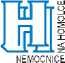 Dodatek č. 1ke Smlouvě o dílo ze dne 8. 8. 2019uzavřený podle § 1746 odst. 2 zákona č. 89/2012 Sb., občanský zákoník, ve znění pozdějších předpisů,
níže uvedeného dne, měsíce a roku (dále jen „dodatek") mezi smluvními stranami, kterými jsou:Pernštýnské náměstí 51, Pardubice-Staré Město, 530 02 Pardubice13583531CZ13583531CZ699004728zastoupená:	Ing. Leošem Raibrem, jednatelem společnostizapsaná v obchodním rejstříku vedeném u Krajského soudu v Hradci Králové, spisová značka C 148 (dále jen „zhotovitel")aNemocnice Na Homolcesídlem:	Roentgenova	37/2, Praha 5, 150 30IČO:	00023884DIČ:	CZ00023884zastoupená:	MUDr. Petrem Poloučkem, MBA, ředitelemstátní příspěvková organizace zřízená Ministerstvem zdravotnictví ČR (dále jen „objednatel")zhotovitel a objednatel společně dále jako „smluvní strany"Smluvní strany se dohodly takto:I.Smluvní strany uzavřely dne 8. 8. 2019 Smlouvu o dílo (dále jen „smlouva"), jejímž předmětem je závazek zhotovitele dodat a implementovat objednateli laboratorní informační systém (dále jen „dílo") a závazek objednatele zaplatit zhotoviteli za jeho plnění smluvenou cenu.Po uzavření smlouvy došlo na straně objednatele ke změně okolností, které objednatel nemohl před uzavřením smlouvy předvídat. V této souvislosti se smluvní strany rozhodly posunout termíny plnění na základě smlouvy tak, aby implementace díla byla ukončena dva týdny po dokončení implementace DASTA 4 (do 31. 10. 2019) a aby k ukončení zkušebního provozu díla došlo jeden týden po dokončení implementace díla, nejpozději však dne 31. 12. 2019.V důsledku shora uvedené změny okolností se smluvní strany dohodly na následujících změnách smlouvy. Za tímto účelem uzavírají smluvní strany tento dodatek.II.1. Smluvní strany se dohodly na následujících změnách smlouvy:a) Čl. 3 odst. (2) smlouvy bude změněn. Nové znění tohoto odstavce je následující:(2) Zhotovitel se zavazuje provést dílo řádně (tj. dodávka, implementace, připojení analyzátorů včetně dodávky potřebného hardware, převod dat, úpravy definice metod, tiskových sestav apod. a provedení testovacího provozu) do 31. 12. 2019.Roentgenova 2,150 30 Praha 5Tel.:+420 257 271 111 IČO:00023884b) ČI. 3 odst. (12) smlouvy bude změněn. Nové znění tohoto odstavce je následující:(12) Akceptace díla:Zhotovitel je povinen nejdéle do 31. 12. 2019 dodat a zprovoznit dílo včetně odstranění všech chyb identifikovaných v průběhu testovacího provozu.Společně s dodáním a zprovozněním se zhotovitel zavazuje předat objednateli veškeré doklady potřebné k převzetí a k užívání díla.2. Ostatní ujednání smlouvy zůstávají beze změny a uplatní se v plném rozsahu.Tento dodatek nabývá platnosti dnem podpisu poslední ze smluvních stran a účinnosti dnem jeho zveřejnění v registru smluv dle zákona č. 340/2015 Sb., o zvláštních podmínkách účinnosti některých smluv, uveřejňování těchto smluv a o registru smluv. Dodatek v registru smluv zveřejní objednatel.Tento dodatek je vyhotoven ve třech stejnopisech. Dva stejnopisy obdrží objednatel a jeden obdrží zhotovitel.Smluvní strany prohlašují, že si tento dodatek přečetly, porozuměly jeho obsahu a že byl uzavřen podle jejich pravé a svobodné vůle a nikoli v tísni či za nápadně nevýhodných podmínek, což stvrzují vlastnoručními podpisy.V Praze dne	 V Pardubicích dneNemocnice Na HomolceMUDr. Petr Polouček, MBA, ředitel objednatelSTAPRO s.r.o.Ing. Leoš Raibr, jednatel STAPRO s.r.o zhotovitel